MEGA SUMMER RAFFLE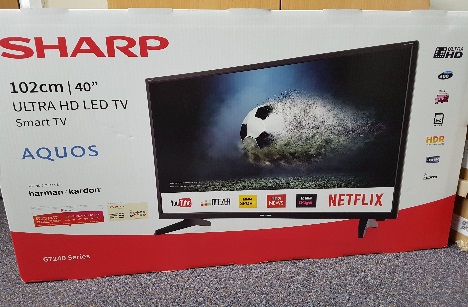 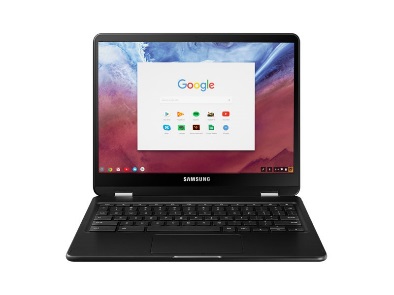 £2 per ticketPrizes to be won:Sharp Smart 40” TV Chromebook (laptop) worth £200Premier Education – 2 x 5 days club / summer camp vouchersPowerleague Kids Party Voucher for 10 worth £184.50Meal for 2 – Cottage Tandoori – starter, main and wineLP Makeup Artist – Makeover – Full face with lashesBounce Central – 4 Benny Bounce VIP ticketsJump Extreme ticketsUkuleleGiant Cookie from Millie’s CookiesFabulous fruit basketTickets on sale now from school – will be drawn at the summer fairThank you to the following for your generous donations: Home Estate Agents, Premier education, Powerleague, Cottage Tandoori, Laura Clark, Bounce Central, Jump Extreme, Front Row Music, Lisa McPhee – Millie’s Cookies, Worsley Fruit & Veg